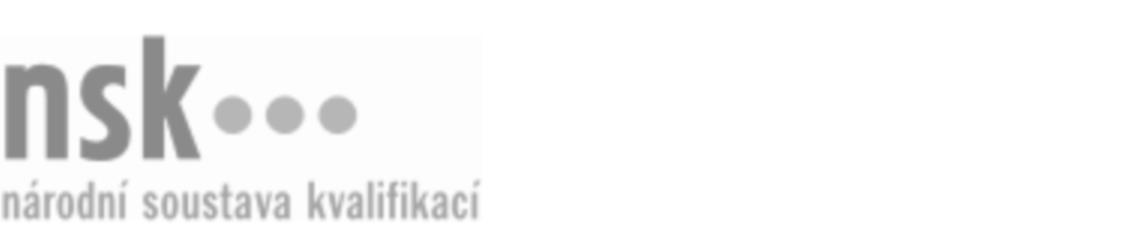 Kvalifikační standardKvalifikační standardKvalifikační standardKvalifikační standardKvalifikační standardKvalifikační standardKvalifikační standardKvalifikační standardLamač/lamačka (kód: 36-013-H) Lamač/lamačka (kód: 36-013-H) Lamač/lamačka (kód: 36-013-H) Lamač/lamačka (kód: 36-013-H) Lamač/lamačka (kód: 36-013-H) Lamač/lamačka (kód: 36-013-H) Lamač/lamačka (kód: 36-013-H) Autorizující orgán:Ministerstvo průmyslu a obchoduMinisterstvo průmyslu a obchoduMinisterstvo průmyslu a obchoduMinisterstvo průmyslu a obchoduMinisterstvo průmyslu a obchoduMinisterstvo průmyslu a obchoduMinisterstvo průmyslu a obchoduMinisterstvo průmyslu a obchoduMinisterstvo průmyslu a obchoduMinisterstvo průmyslu a obchoduMinisterstvo průmyslu a obchoduMinisterstvo průmyslu a obchoduSkupina oborů:Stavebnictví, geodézie a kartografie (kód: 36)Stavebnictví, geodézie a kartografie (kód: 36)Stavebnictví, geodézie a kartografie (kód: 36)Stavebnictví, geodézie a kartografie (kód: 36)Stavebnictví, geodézie a kartografie (kód: 36)Stavebnictví, geodézie a kartografie (kód: 36)Týká se povolání:Kvalifikační úroveň NSK - EQF:333333333333Odborná způsobilostOdborná způsobilostOdborná způsobilostOdborná způsobilostOdborná způsobilostOdborná způsobilostOdborná způsobilostNázevNázevNázevNázevNázevÚroveňÚroveňOrientace v báňských předpisech pro těžbu kameneOrientace v báňských předpisech pro těžbu kameneOrientace v báňských předpisech pro těžbu kameneOrientace v báňských předpisech pro těžbu kameneOrientace v báňských předpisech pro těžbu kamene33Orientace v technologických postupech těžby kamene v lomu a na povrchuOrientace v technologických postupech těžby kamene v lomu a na povrchuOrientace v technologických postupech těžby kamene v lomu a na povrchuOrientace v technologických postupech těžby kamene v lomu a na povrchuOrientace v technologických postupech těžby kamene v lomu a na povrchu33Volba, používání a údržba pracovních pomůcek, nářadí, strojního zařízení a manipulačních prostředků pro těžbu a dobývání kameneVolba, používání a údržba pracovních pomůcek, nářadí, strojního zařízení a manipulačních prostředků pro těžbu a dobývání kameneVolba, používání a údržba pracovních pomůcek, nářadí, strojního zařízení a manipulačních prostředků pro těžbu a dobývání kameneVolba, používání a údržba pracovních pomůcek, nářadí, strojního zařízení a manipulačních prostředků pro těžbu a dobývání kameneVolba, používání a údržba pracovních pomůcek, nářadí, strojního zařízení a manipulačních prostředků pro těžbu a dobývání kamene33Návrh pracovních postupů těžby kamene v lomu a na povrchuNávrh pracovních postupů těžby kamene v lomu a na povrchuNávrh pracovních postupů těžby kamene v lomu a na povrchuNávrh pracovních postupů těžby kamene v lomu a na povrchuNávrh pracovních postupů těžby kamene v lomu a na povrchu33Rozpojování kamene ručněRozpojování kamene ručněRozpojování kamene ručněRozpojování kamene ručněRozpojování kamene ručně33Rozpojování kamene termicky a hydraulickyRozpojování kamene termicky a hydraulickyRozpojování kamene termicky a hydraulickyRozpojování kamene termicky a hydraulickyRozpojování kamene termicky a hydraulicky33Obsluhování vrtacích strojů v kamenické výroběObsluhování vrtacích strojů v kamenické výroběObsluhování vrtacích strojů v kamenické výroběObsluhování vrtacích strojů v kamenické výroběObsluhování vrtacích strojů v kamenické výrobě33Těžení bloků kameneTěžení bloků kameneTěžení bloků kameneTěžení bloků kameneTěžení bloků kamene33Manipulování s vytěženou surovinou v kamenické výroběManipulování s vytěženou surovinou v kamenické výroběManipulování s vytěženou surovinou v kamenické výroběManipulování s vytěženou surovinou v kamenické výroběManipulování s vytěženou surovinou v kamenické výrobě33Dodržování zásad BOZP při práci s kamenemDodržování zásad BOZP při práci s kamenemDodržování zásad BOZP při práci s kamenemDodržování zásad BOZP při práci s kamenemDodržování zásad BOZP při práci s kamenem33Lamač/lamačka,  29.03.2024 14:06:41Lamač/lamačka,  29.03.2024 14:06:41Lamač/lamačka,  29.03.2024 14:06:41Lamač/lamačka,  29.03.2024 14:06:41Strana 1 z 2Strana 1 z 2Kvalifikační standardKvalifikační standardKvalifikační standardKvalifikační standardKvalifikační standardKvalifikační standardKvalifikační standardKvalifikační standardPlatnost standarduPlatnost standarduPlatnost standarduPlatnost standarduPlatnost standarduPlatnost standarduPlatnost standarduStandard je platný od: 21.10.2022Standard je platný od: 21.10.2022Standard je platný od: 21.10.2022Standard je platný od: 21.10.2022Standard je platný od: 21.10.2022Standard je platný od: 21.10.2022Standard je platný od: 21.10.2022Lamač/lamačka,  29.03.2024 14:06:41Lamač/lamačka,  29.03.2024 14:06:41Lamač/lamačka,  29.03.2024 14:06:41Lamač/lamačka,  29.03.2024 14:06:41Strana 2 z 2Strana 2 z 2